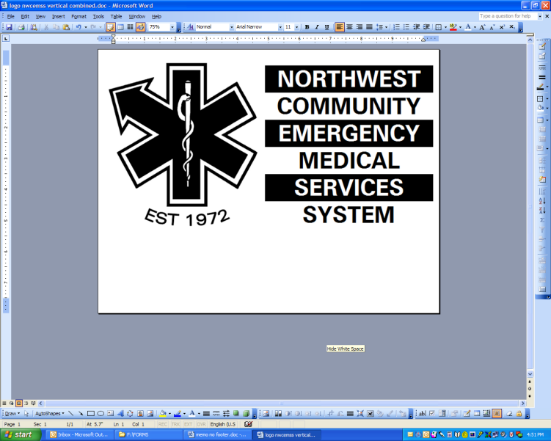 Annual Accounting of ALS Personnel CE hours: July 1, 2022-June 30, 2023 All CE + competencies completed in compliance with C2 policy and on file. Incomplete: All outstanding elements must be completed by June 30, 2023 to keep you in good standing in the System.CC:	PEMSC; HEMSC/educator for PM file												In witness: HEMSC/EducatorDateName:Agency: Primary.: Need 30 hrs (NWC EMSS-approved CE + competencies)  7/1/22 – 6/30/23 Secondary: Need 15 hrs (NWC-specific CE, all mandatory classes + competencies) + 15 additional hrs CE COMPLETEDIncomplete / missingIncomplete / missingIncomplete / missingIncomplete / missing All In-station CE completed per C2 policy   7/22 Pharmacology  8/22 Trauma SOP updates  9/22 MPIs; disaster mgt 10/22 New SOP review, ECG interp. 11/22 Stroke | OHCA  7/22 Pharmacology  8/22 Trauma SOP updates  9/22 MPIs; disaster mgt 10/22 New SOP review, ECG interp. 11/22 Stroke | OHCA 1/23  Special patient populations 2/23  Documentation & forms 3/23  OB & Peds 4/32  Airway, respiratory 5/23  SOP: Medical emergencies 1/23  Special patient populations 2/23  Documentation & forms 3/23  OB & Peds 4/32  Airway, respiratory 5/23  SOP: Medical emergenciesClass hours awarded:  7/22 Pharmacology  8/22 Trauma SOP updates  9/22 MPIs; disaster mgt 10/22 New SOP review, ECG interp. 11/22 Stroke | OHCA  7/22 Pharmacology  8/22 Trauma SOP updates  9/22 MPIs; disaster mgt 10/22 New SOP review, ECG interp. 11/22 Stroke | OHCA 1/23  Special patient populations 2/23  Documentation & forms 3/23  OB & Peds 4/32  Airway, respiratory 5/23  SOP: Medical emergencies 1/23  Special patient populations 2/23  Documentation & forms 3/23  OB & Peds 4/32  Airway, respiratory 5/23  SOP: Medical emergenciesANNUAL COMPETENCIESANNUAL COMPETENCIESMax HrsHrs awardedIncomplete or missingAdvanced airways X 4: DAI (King vision w/ bougie) + i-gelAdvanced airways X 4: DAI (King vision w/ bougie) + i-gel2 #1 (Jul-Sept)	 #2 (Oct-Dec) #3 (Jan-Mar)	 #4 (Apr-June)Current AHA CPR card; Annual verificationCurrent AHA CPR card; Annual verification3Infection control/bloodborne pathogensInfection control/bloodborne pathogens2Decisional capacity assessment/risk assessment/Aggression mgt/Sedation/ Restraint/Suicide screen/transport decision -(2023 procedure)Decisional capacity assessment/risk assessment/Aggression mgt/Sedation/ Restraint/Suicide screen/transport decision -(2023 procedure)1ChemPack / EMS StockpileChemPack / EMS Stockpile1Mandated reporterMandated reporter2Subtotal hours awardedSubtotal hours awardedSubtotal hours awardedDateAcceptable options in addition to above: See C2 policyMax hrs Hrs awardedAudit of entry level EMT, PM, ECRN or TNS courses:Hr/hrCommercial CE (list vendor/topic))Up to 10Meeting attendance (list)Up to 10Emergency prep education/exercise participationUp to 6Hazardous materials classesUp to 6MIH PM, CCPM; Wilderness EMS, TEMS; Rescue Task Force:Hr for hr EMS “Life Support” courses (ACLS / PALS / PEPP / ITLS / PHTLS) Initial 10 | Renewal 8Online webinars w/ EMS contentHr for hr to max content specific hrsPatient case reviewsUp to 2 PBPI screeners 		 Field preceptorUp to 10 System entry SOP Self-assessments and prep		 Lab Up to 8 | 3Teaching per C2 policySpecialty certification or college courses with relevance to EMS practiceConferences w/ approved content by CAPCE, medical or nursing accrediting bodySubtotal hours awardedSubtotal hours awardedSubtotal hours awardedTOTALsSystem CE, competencies, options::Out of System hrs: Current EMS license seen and verified – expires (list date): Current EMS license seen and verified – expires (list date): Current EMS license seen and verified – expires (list date):